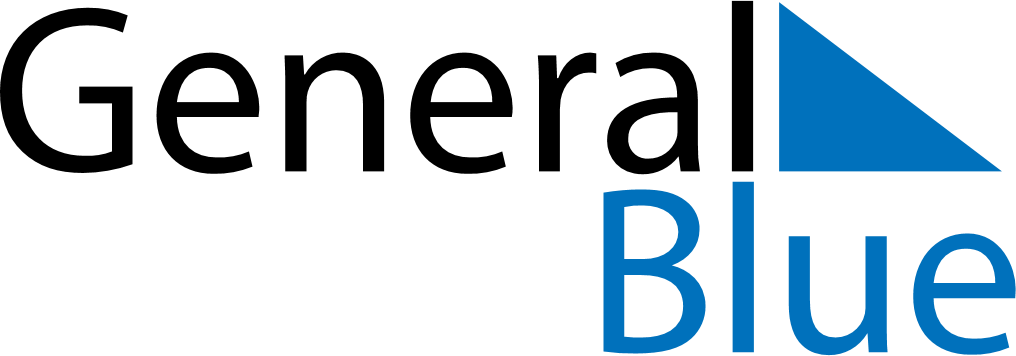 April 2027April 2027April 2027MozambiqueMozambiqueSundayMondayTuesdayWednesdayThursdayFridaySaturday12345678910Women’s Day1112131415161718192021222324252627282930